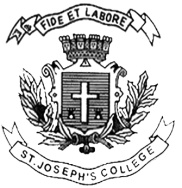 ST. JOSEPH’S COLLEGE (AUTONOMOUS), BANGALORE-27M.A. ECONOMICS – II SEMESTERSEMESTER EXAMINATION: APRIL 2017EC DE 0416: Comparative Politics and SocietyTime-2 ½ hrs					Max Marks-70This paper contains ONE printed page and THREE parts    PART A Answer any TEN of the following					2 X10=20In  Comparative Politics, what do the three connotations of the term ’Politics’ imply?State the five essential features of comparative politics.What are the three fundamental assumptions of liberalism?Define the concept of ‘class war’.What is social democracy?What are the central tenets of the Modernization School?State the two fundamental features of Fascism.What is the ‘corporate state’ in Fascism?Explain the ‘end of Ideology’ thesis put forth by Daniel Bell?Give the meaning of the term Uniform Civil Code in the Indian Context.Which amendment provided a Constitutional status to the Panchayati Raj Institutions (PRIs) in India?What is the Women's Reservation Bill?   PART B   Answer any TWO of the following				      10x 2 = 20Write a note on the Tenets of Post-behavioralism put forth by David Easton.Discuss in brief the political economy of economic reforms in India.Discuss the role of Religion in politics and elucidate upon the contemporary discourse surrounding it in India.        PART C   Answer any Two of the following 				         15 X 2 = 30Write a note on the debates surrounding Caste and Class in Indian politics.Discuss the main features of liberalism as an Ideology.Critically analyze the Dependency school as a critique to development.EC-DE-0416-B-17